Spärrlista för parkeringstillstånd för rörelsehindrade i Botkyrka kommun Kommunkod 0127- sedan tillståndsnummer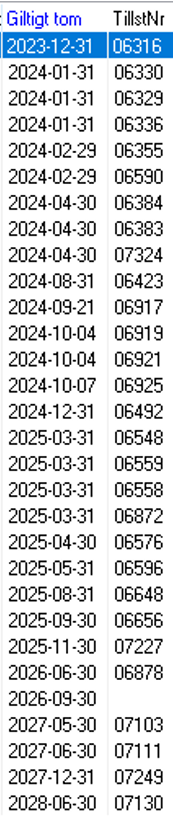 